ΠΑΝΕΠΙΣΤΗΜΙΟ ΠΑΤΡΩΝΤΜΗΜΑ ΜΗΧΑΝΙΚΩΝ ΠΕΡΙΒΑΛΛΟΝΤΟΣ (ΠΡΩΗΝ ΔΠΦΠ)ΠΡΟΓΡΑΜΜΑ ΠΡΑΚΤΙΚΗΣ ΑΣΚΗΣΗΣΕπιστημονικός Υπεύθυνος: Γεώργιος ΚεχαγιάςΑκαδημαϊκό έτος 2019-2020ΑΠΟΤΕΛΕΣΜΑΤΑ ΕΠΙΛΟΓΗΣ ΘΕΣΕΩΝ ΠΡΑΚΤΙΚΗΣ ΑΣΚΗΣΗΣ Η επιτροπή Πρακτικής Άσκησης του Τμήματος Μηχανικών Περιβάλλοντος (πρώην ΔΠΦΠ) του Πανεπιστημίου Πατρών που αποτελείται από τους κ.κ.:Κεχαγιά Γεώργιο, Αν. Καθηγητή (Πρόεδρο)Τεκερλεκοπούλου Αθανασία, Επικ. Καθηγήτρια (Μέλος)Φωτιάδη Αγγελικά, Επικ. Καθηγήτρια (Μέλος)Μετά από ενδελεχή έλεγχο των πιστοποιητικών αναλυτικής βαθμολογίας των πενήντα επτά (57) υποψηφίων φοιτητών/τριών που έκαναν αίτηση για συμμετοχή στο Πρόγραμμα Πρακτικής Άσκησης του Τμήματος και με βάση τα κριτήρια επιλογής που είναι:Σειρά κατάταξης = α*β/γΌπου: 	α) Ο αριθμός των μαθημάτων στα οποία έχει εξετασθεί επιτυχώς ο φοιτητής.β) Ο μέσος όρος βαθμολογίας του φοιτητή.γ) Το έτος σπουδών του φοιτητή.ακολούθησε η κατάταξή τους στη λίστα του παρακάτω πίνακα. Ακολούθησε προθεσμία 5 ημερών για την υποβολή ενστάσεων, όπου μετά το πέρας του χρόνου υποβολής διαπιστώθηκε ότι δεν υπεβλήθη ουδεμία ένσταση  οπότε ο παρακάτω πίνακας  είναι και ο οριστικός:ΛΙΣΤΑ ΚΑΤΑΤΑΞΗΣ ΑΙΤΟΥΝΤΩΝ ΦΟΙΤΗΤΩΝ ΓΙΑ ΤΗΝ ΠΡΑΚΤΙΚΗ ΑΣΚΗΣΗΟι πρώτοι σαράντα (40) φοιτητές/τριες επιλέγονται για να πραγματοποιήσουν Πρακτική Άσκηση μέσω ΕΣΠΑ.Σε περίπτωση μη αποδοχής της θέσης Πρακτικής Άσκησης από κάποιον από τους πρώτους σαράντα (40) φοιτητές αυτόματα παίρνει τη θέση του ο πρώτος επιλαχόντας.Η 3μελής Επιτροπή της Πρακτικής ΆσκησηςΚεχαγιάς Γεώργιος		Αθανασία Τεκερλεκοπούλου		Φωτιάδη ΑγγελικήΑναπληρωτής Καθηγητής	    Επίκουρη Καθηγήτρια		Επίκουρη Καθηγήτρια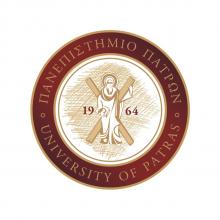 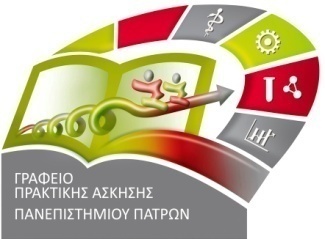 Α/ΑΑ.Μ.ΑΡ. ΕΠΙΤΥΧ. ΜΑΘΗΜΑΤΩΝ (α)ΜΕΣΟΣ ΟΡΟΣ ΒΑΘΜΟΛ. (β)ΕΤΟΣ ΣΠΟΥΔΩΝ (γ)ΣΥΝΤΕΛ. ΚΑΤΑΤΑΞΗΣ (α*β/γ)12002426,74556,6221052612297,76456,2632096406,69553,5241052624277,48450,4952009366,82549,1062005376,43547,5872001376,31546,6981617596,24846,0291056130247,5445,00102063366,08543,78111058002276,47443,67121880416,37643,53131052683256,79442,44142061336,42542,37151056145266,4441,60161738456,21739,92172110345,81539,51181723396,88738,33191850366,26637,56201062202176,59337,34212080325,83537,31221052698217,02436,86232094315,94536,83241052705236,2435,65251052605207,12435,60261787415,93734,73271058001216,59434,60281052717226,24434,32291052731206,81434,05301922336,08633,44311052679206,61433,05322035256,38531,90332103246,62531,78341725366,16731,68352099246,525531,32361865316631,00371929296,41630,98381909305,9629,50391807325,53629,49401826295,97628,86411712345,85728,41421669336728,29432049245,67527,22441898256,44626,83451981266,19626,82461930275,81626,15471062182126,34325,36481855255,92624,67491058008165,96423,84502041186,42523,11511860245,73622,92521854245,73622,92531915235,61621,51541062889115,65320,72551973206,17620,57561740197,05719,14571938185,31615,93